                                                     باسمه تعالی                                        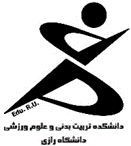 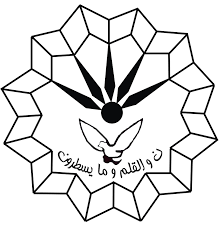 	                                                                  دانشکده علوم ورزشی                                           تاریخ: 12/06/1398گزارش جلسه دفاع از پایان نامه کارشناسی ارشد به اطلاع می رساند جلسه دفاع از پایان نامه کارشناسی ارشد/ رساله دکتری  علی اکبر عبدی گرایش مدیریت رویدادهای ورزشی مقطع کارشناسی ارشد/ دکتری تخصصی تحت عنوان "تاثیر جو مسابقات ورزشی بر پرخاشگری تماشاگران با نقش تعدیل گری رضایت(مطالعه موردی: مسابقات بین المللی کشتی جام تختی کرمانشاه)" به راهنمایی جناب آقای دکتر حسین عیدی و مشاوره دکتر فاتح فرازیانی و داوری اساتید ارجمند آقای دکتر همایون عباسی و خانم دکتر شیرین زردشتیان در روز یک شنبه   مورخ  2/10/1398   از ساعت 11:30 تا ساعت 12:30 در محل سالن کنفرانس دانشکده علوم ورزشی با حضور کلیه میهمانان و آقای دکتر محمد عزیزی به عنوان نماینده تحصیلات تکمیلی برگزار گردید و پس از ارائه مطالب توسط دانشجوی مذکور، هیات ژوری کار پایان نامه یا رساله را عالی ارزیابی نمودند. قابل ذکر است بخشی از چکیده پژوهش به شرح ذیل می باشد:       	 "هدف از پژوهش حاضر، بررسی تاثیر جو مسابقات ورزشی بر پرخاشگری تماشاگران با نقش تعدیل گری رضایت ) مطالعه موردی: مسابقات بین المللی کشتی جام تختی کرمانشاه) بود.  روش تحقیق از نوع توصیفی همبستگی و از نوع هدف کاربردی می باشد که به شکل میدانی انجام شده است. جامعه آماری پژوهش را کلیه تماشاگران مسابقات کشتی بین المللی جام تختی استان کرمانشاه تشکیل دادند که نمونه آماری با توجه به جدول مورگان 222 نفر به روش تصادفی طبقه ای در نظر گرفته شد.  ابزار مورد استفاده در پژوهش شامل، پرسشنامه عوامل بروز برخاشگری در تماشاگران (1387)، پرسشنامه میزان رضایت تماشاگران(1392)  پرسشنامه سنجش جو ورزشگاه(1394) بود.  روایی پرسشنامه ها به تایید 10 تن از متخصصین رسید و پایایی آنها در یک آزمون مقدمات با 30 آزمودنی و با آلفای کرونباخ برای جو ورزشکار 88/. ، برای پرخاشگری 9/. و رضایت تماشاگران 84/.  محاسبه گردید. برای تجزیه وتحلیل نتایج داده ها از روش های آماری توصیفی، استنباطی، آزمون کلموگروف اسمیرنوف، آزمون رگرسیون و با استفاده از نرم افزار spss استفاده شد. نتایج تحقیق نشان داد که متغیر رضایت تماشاگران، بر رابطه دو متغیر جو ورزشگاه و پرخاشگری تماشاگران  در سطح اطمینان 95./. تاثیر معناداری دارد. همچنین می توان بیان نمود که با توجه به ضریب مسیر منفی حاصل شده، تاثیر متغیر تعدیل گر منفی می باشد. به عبارت دیگر زمانی که رضایت تماشاگران پایین باشد، تاثیر جو ورزشگاه بر بروز پرخاشگری نسبت به زمانی که رضایت تماشاگران بالا باشد، بیشتر می باشد".جلسه دفاع مذکور در ساعت 12:30  پایان یافت. 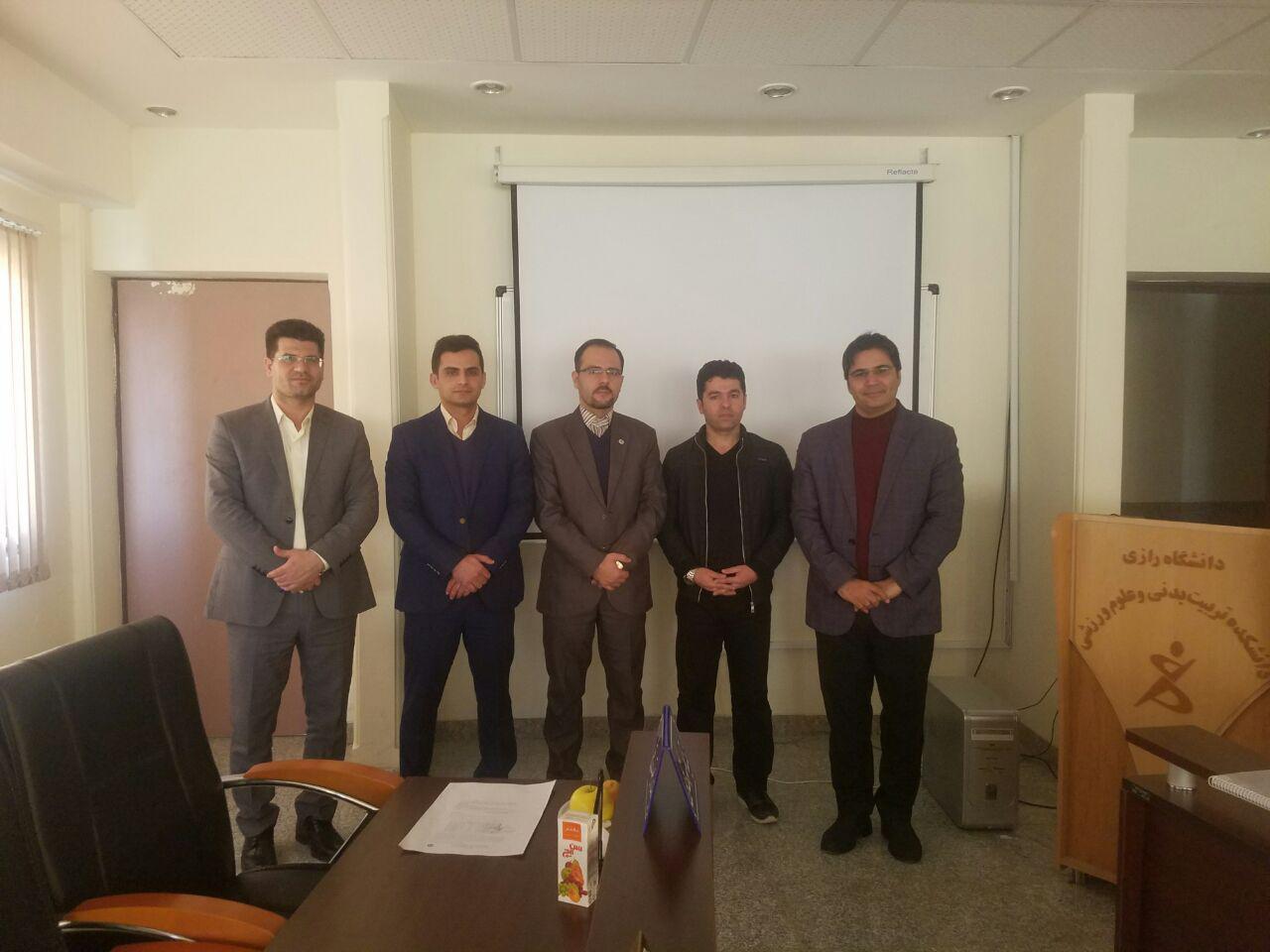 